Week 2 - My Independence - Chocolate Treats https://www.youtube.com/watch?v=EioalEEscnE&feature=youtu.beWeek 2 - Science - Healthy and Unhealthy foods https://www.youtube.com/watch?v=XdrOpaD02XQ&feature=youtu.be Week 2 - Art - Hot Chocolate Painting https://www.youtube.com/watch?v=hLk0K_7Qnos&feature=youtu.be Week 2 - History - Mayan Maskshttps://www.youtube.com/watch?v=SZqtkpClQPo&feature=youtu.beBucket video 6 https://www.youtube.com/watch?v=cu_Vwi4TsX4&feature=youtu.beBucket video 7 https://www.youtube.com/watch?v=oqJD2df4UK8&feature=youtu.beBucket video 8 https://www.youtube.com/watch?v=fttGQ-aPnmw&feature=youtu.beBucket video 9 https://www.youtube.com/watch?v=io8LEKvdKLE&feature=youtu.beBucket video 10 https://www.youtube.com/watch?v=K5kuz6lJiuM&feature=youtu.be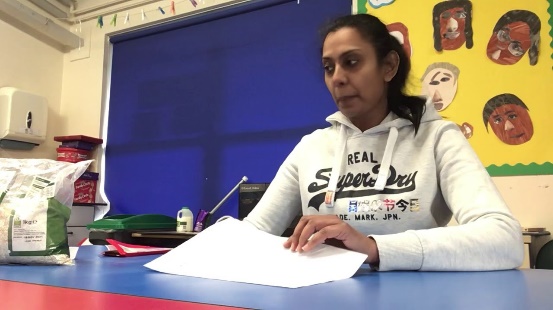 Week 2 My Independence - chocolate treatswww.youtube.com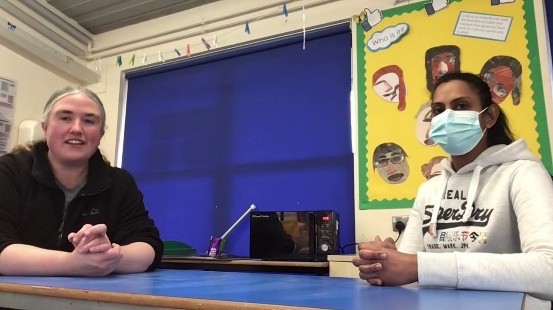 Week 2 science - healthy and unhealthywww.youtube.com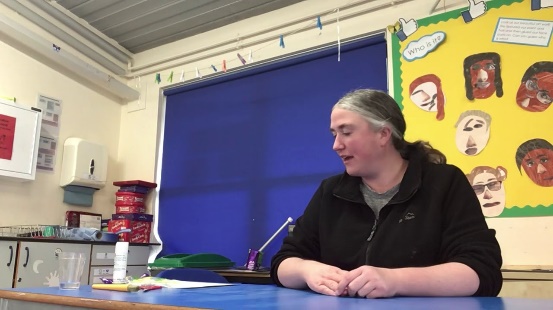 Week 2 art lesson - hot chocolate paintingwww.youtube.com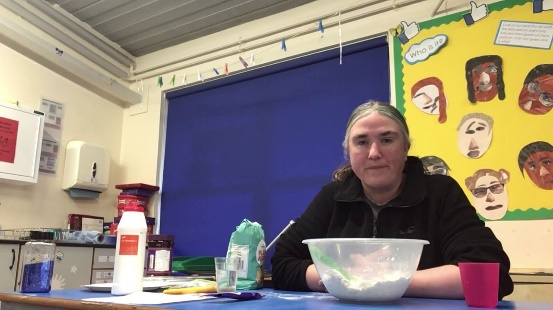 Week 2 History lesson - Mayan Maskswww.youtube.com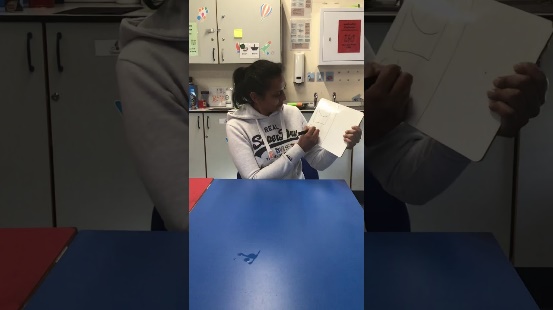 Bucket video 6www.youtube.com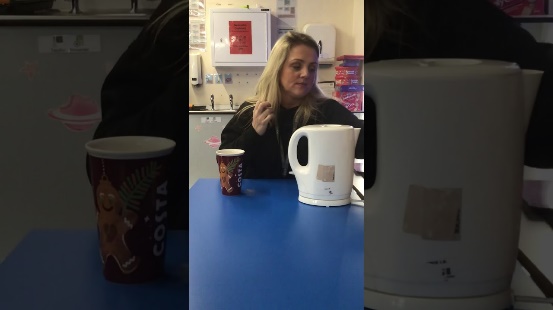 Bucket video 9www.youtube.com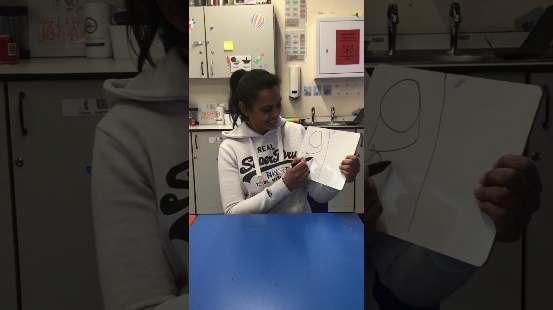 Bucket video 10www.youtube.com